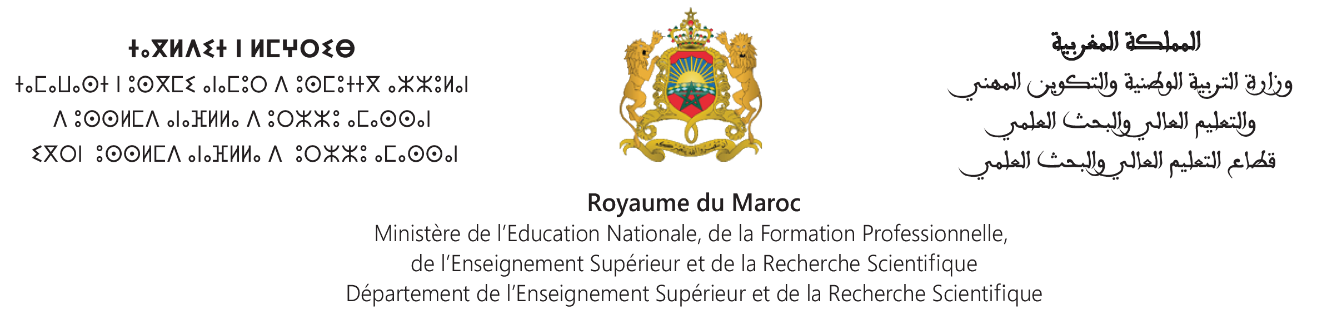 دورة 2021تقديمتنص دفاتر الضوابط البيداغوجية الوطنية على إخضاع المسالك التي استوفت مدة الاعتماد للتقييم من أجل تمديد الاعتماد عند الاقتضاء. ولهذا الغرض وحرصا على تجانس عملية الخبرة على المستوى الوطني، فقد تم إعداد مطبوع تقييم نموذجي. لذا، فالجامعات مدعوة لإخضاع المسالك المعنية، لعملية التقييم الذاتي طبقا لهذا المطبوع. ويرتكز مطبوع التقييم النموذجي على أربعة محاور:المحور الأول:التعريف بالمسلكالمحور الثاني: معطيات عامة وإحصائيةالمقياس 1: الإعلان عن فتح التكوينالمقياس 2: تسجيل الطلبة الجددالمقياس 3: الجدولة الزمنية للتدريسالمقياس 4: الغلاف الزمني للتدريس والتقييم المقياس5: أعداد الطلبة ومصدرهمالمقياس 6: استيفاء المسلكالمقياس7: تتبع الخريجينالمحور الثالث: الحصيلة والآفاق البيداغوجيةالمقياس 1: كيفية القبول.المقياس2: نسبة إنجاز برنامج التكوينالمقياس3: الوحدات الأفقية ومشروع نهاية الدراسةالمقياس4:التداريبالمقياس 5: تقييم المعارفالمقياس6: ملاءمة الموارد البشريةالمقياس7: ملاءمة الموارد المادية واللوجيستسكيةالمقياس8: الشراكة والتعاون.المقياس9:تدبير المسلكالمقياس10: عناصر أخرى للتقييم المقياس 11:تمديد المسلكالمقياس12: جدول وحدات المسلكالمحور الرابع: آراء وتأشيراتإن الجامعات مدعوة للإجابة بكامل الدقة والموضوعية على الأسئلة المتعلقة بالمقاييس المحددة واقتراح التوصيات التي من شأنها تحسين التكوينات. وإذا كان مطبوع التقييم الذاتي موحدا، فإن منهجية وطريقة التقييم الذاتي تبقى من صلاحية كل جامعة. غير أنه يتعين وضع لجنة على مستوى المؤسسة والجامعة لتنسيق عملية التقييم الذاتي، إذ يتعين إعداد تقرير تركيبي بالنسبة لكل دبلوم في الحقول المعرفية الثلاث، وفق النموذج
رفقته (الملحق 1). كما يتعين على الجامعات اقتراح التعديلات المناسبة لتحسين الضوابط البيداغوجية الوطنية وفق النموذج رفقته (الملحق 2).وبالإضافة إلى المقاييس المحددة في مطبوع التقييم الذاتي النموذجي هذا، فإن الجامعة مدعوة للتطرق إلى مقاييس أخرى للتقييم الذاتي تراها مجدية.  وإذا كان التقييم الذاتي للمسالك يعد بمثابة أداة لاتخاذ القرار من أجل تمديد أو عدم تمديد الاعتماد، فإنه يسمح كذلك بجرد المعلومات المتعلقة بسير المسالك والوقوف على النتائج المحصل عليها واقتراح التدابير الكفيلة بتحسين التكوينات. وهكذا، فالتقييم الذاتي يعد أداة لتحليل الأداء في أفق التحسين المستمر للجودة. وعلى ضوء التقييم الذاتي، سوف تخضع اقتراحات الجامعات لعملية توحيد في أفق المصادقة عليها على المستوى الوطني. الجزء الأول:تعريف المسلكالجزء الثاني: معطيات عامة وإحصائيةالإعلان عن فتح التكوينكيف تم الإعلان عن فتح التكوين؟تسجيل الطلبة الجددالجدولة الزمنية للتدريس الغلاف الزمني للتدريس والتقييم أعداد الطلبة ومصدرهمتتبع الخريجينهل هناكتدابير لتتبع الخريجين         نعم            لاإذا كانت الإجابة بنعم، الرجاء تقديم وصف  لهذهالتدابير.إذا كانت الإجابة بلا، هل هناك تدابير مرتقبة للتتبع مسار الخرجين.الجزء الثالث:الحصيلة والآفاق البيداغوجيةكيفية القبولهل تم احترام شروط قبول الطلية؟ نعم                 لاإدا كان الجوال "لا'، الرجاء تقديم تفسيرات: ………………………………………………………………………..………………………………………………………………………………………………هل حققت مسطرة الولوج المعتمدة النتائج المتوخاة منها؟ (مستوى المترشحين المقبولين، أعداد الطلبة، جدوى معايير الانتقاء،...)	 نعم                 لاالتعليقوالتوصيات والبدائل المقترحة من أجل التحسين:  ……………………………………………………………………………………………………………………………………إنجاز برنامج التكوين (إعطاء معدل لنسبة الإنجاز لجميع الأفواج)هل أنتم راضون عن تنظيم التكوين ؟ (المحتوى، برمجة الوحدات، التدرج، المعارف اللازمة للتسجيل بالوحدات، تنظيم التكوينـ، توزيع الغلاف الزمني، ....)نعم                 لاالتعليقوالتوصيات والبدائل المقترحة من أجل التحسين:  ………………………………………………………………………………………………………………………………………ملائمة الغلاف الزمني مع محتوى التكوين:من أجل تدريس جميع محتويات البرنامج، هل وجدتم الغلاف الزمني المتوقع ؟غير مناسب                 مناسب                             جد مرتفعالوحدات الأفقيةالتداريبتقييم المعارف الرجاء تقديم، بالنسبة لجميع الأفواج، عدد وطبيعة وطرق المراقبة المستمرة ملائمة الموارد البشريةعدد المتدخلين الذين شاركوا فعليا في التكوين والتأطير 2.6. تأطير الدروس المبرمجةهل مكن عدد المتدخلين في المسلك وتخصصاتهم من تحقيق الأهداف المسطرة للتكوين ؟نعم                 لاالتعليق والتوصيات والبدائل المقترحة من أجل التحسين: ………………………………………………………………………………………………………………………………………………هل كانت مشاركة المتدخلين العرضيين مقنعة؟ نعم                 لاهل كانت مساهمة الأطر الإدارية والتقنية في أجرأة المسلك كافية لتحقيق الأهداف المسطرة للتكوين؟نعم                 لاالتعليق والتوصيات والبدائل المقترحة من أجل التحسين: ………………………………………………………………………………………………………………………………………………ملائمة الموارد المادية واللوجستيكيةهل تم وضع الوسائل المادية واللوجيستيكيةالمرتقبة رهن إشارة المسلك؟ نعم                 لاالتعليق والتوصيات والبدائل المقترحة من أجل التحسين: ………………………………………………………………………………………………………………………………………………هل الوسائل المادية واللوجيستيكيةالتي تم وضعها فعليا رهن إشارة المسلك كانت ملاءمة؟نعم                 لاالتعليق والتوصيات والبدائل المقترحة من أجل التحسين: ………………………………………………………………………………………………………………………………………………هل وجدتم صعوبة في تدبير واستعمال الموارد المادية واللوجستيكية؟نعم                 لاالتعليق والتوصيات والبدائل المقترحة من أجل التحسين: ………………………………………………………………………………………………………………………………………………الشراكة والتعاونهل تم تفعيل الشراكات المتوقعة؟نعم                 لاالتعليق والتوصيات والبدائل المقترحة من أجل التحسين: ………………………………………………………………………………………………………………………………………………ما هو تقييمكم للشراكة؟مقنعة      غير مقنعةالتعليق والتوصيات والبدائل المقترحة من أجل التحسين: ………………………………………………………………………………………………………………………………………………تدبير المسلكما هو دور رئيس الشعبة في تدبير الوحدات؟………………………………………………………………………………………………………………………………………………………………………………………………………………………………………………………………………………………………ما هو دور رئيس الشعبة في تدبير المسلك؟………………………………………………………………………………………………………………………………………………………………………………………………………………………………………………………………………………………………ما هو دور المنسق البيداغوجي للمسلك في تدبير الوحدات والمسلك؟………………………………………………………………………………………………………………………………………………………………………………………………………………………………………………………………………………………………ما هو دور منسقي الوحدات في تدبير الوحدات والمسلك؟………………………………………………………………………………………………………………………………………………………………………………………………………………………………………………………………………………………………هل يتم تغيير المنسق البيداغوجي للمسلك؟نعم        لافي حالة تغييره، الرجاء تعليل هذا الإجراء وذكر إجراءات التعيين: …………………………………………………………………………………………………………………………هل تم تغيير منسقي الوحدات؟نعم        لافي حالة تغييره، الرجاء تعليل هذا الإجراء وذكر إجراءات التعيين: ……………………………………………………………………………………………………………هل هناك هيئة تهتم بتنسيق وتدبير المسلك :نعم        لافي حالة الإيجاب، الرجاء توصيف لطبيعة وتنظيم هذه الهيئة : ……………………………………………………………………………………………………………………………………هل وضعتم هيئة لتنسيق وتدبير المسلك؟نعم        لافي حالة الإيجاب، الرجاء توصيف الهيئة: ………………………………………....................................………………………………………………………………………………………………………هل تجدون أن تنسيق وتدبير المسلك مرضية ؟نعم        لاالتعليق والتوصيات والبدائل المقترحة من أجل التحسين : ………………………………………………………………………………………………………………………………………………معايير أخرى للتقييمتجديد اعتماد المسلكهل تعتقدون أن الأهداف الرئيسية للتكوين قد تحققت؟ نعم          نعم نسبيا          لاما هي أهم أسباب النجاح/ أو الإكراهات المرتبطة بهذا التكوين؟هل هناك ارتباط أو تفاعل بين المسلك ومسالك أخرى تابعة للمؤسسة؟نعم        لافي حالة الإيجاب، إعطاء لائحة هذه المسالك، مع وصف طبيعة هذا التفاعل: ………………………………………………………………………………………………تمديد الاعتمادبدون تعديلاتتمديد الاعتماد مع تعديلات.تحديد طبيعة التعديلات المقترح إدخالها على المسلك من أجل تحسينه (إلحاق مرفق توضيحي عن أسباب التعديل وكذا لائحة الوحدات وعناصرها والغلاف الزمني موزعة حسب الفصول، سواء في حالة التعديل أو عدمه)تركيبة أعضاء المسلك  طرق قبول الطلبة  محتوى برنامج التكوين  الغلاف الزمنيطبيعة التكوين (دروس، أشغال توجيهية، أشغال تطبيقية، تداريب،,,,)  طرق قبول الطلبة  الأساليب البيداغوجية  نظام المراقبة المستمرة  الشراكةأخرىلائحة الوحدات :التعديلات عند الاقتضاءالجزء الرابع: إبداء الرأي والتأشيرةتمديد المسلك:		 موافقة		 اعتراضتعليل الرأي:………………………………………………………………………………………………………………………………………………………………………………………………………………………………………………………………………………………………………………………………………………………………………………………………………………………………………………………………………………………………………………………………………………………………………………………………………………………………………………………………………………………………………………………………………………………………………………………………………………………………………………………………………………………………………………………………………………………………………………………………………………………………………………………………………………………………………………………………………………………………………………………………………………………………………………………………………………………………………………………………………………………………………………………………………………………………………………………………………………………………………………………………………………………………………………………………………………………………………………………………………………………………………………………………………………………………………………………………………………تمديد المسلك:		 موافقة		 اعتراضتعليل الرأي:………………………………………………………………………………………………………………………………………………………………………………………………………………………………………………………………………………………………………………………………………………………………………………………………………………………………………………………………………………………………………………………………………………………………………………………………………………………………………………………………………………………………………………………………………………………………………………………………………………………………………………………………………………………………………………………………………………………………………………………………………………………………………………………………………………………………………………………………………………………………………………………………………………………………………………………………………………………………………………………………………………………………………………………………………………………………………………………………………………………………………………………………………………………………………………………………………………………………………………………………………………………………………………………………………………………………………………………………………………تمديد المسلك:		 موافقة		 اعتراضتعليل الرأي:………………………………………………………………………………………………………………………………………………………………………………………………………………………………………………………………………………………………………………………………………………………………………………………………………………………………………………………………………………………………………………………………………………………………………………………………………………………………………………………………………………………………………………………………………………………………………………………………………………………………………………………………………………………………………………………………………………………………………………………………………………………………………………………………………………………………………………………………………………………………………………………………………………………………………………………………………………………………………………………………………………………………………………………………………………………………………………………………………………………………………………………………………………………………………………………………………………………………………………………………………………………………………………………………………………………………………………………………………………تمديد المسلك:		 موافقة		 اعتراضتعليل الرأي:…………………………………………………………………………………………………………………………………………………………………………………………………………………………………………………………………………………………………………………………………………………………………………………………………………………………………………………………………/.رمز اللجنة الوطنية لتنسيق التعليم العالي(خاص بمديرية التعليم العالي والتنمية البيداغوجية)تاريخ الوصول(خاص بمديرية التعليم العالي والتنمية البيداغوجية)......../.......  /.......الجامعةالمؤسسةالدبلومعنوان المسلكتاريخ الاعتمادمطبوع التقييم الذاتي(يجب تعبئة مطبوع التقييم الذاتي حتى في حالة عدم الرغبة في تقديم طلب تجديد الاعتماد) باكالوريا + 2 :   الدبلوم الجامعي للتكنولوجيا      السنتين التحضيريتين لمدارس المهندسينباكالوريا + 3 : الإجازة في التربيةباكالوريا + 5 : الماستر الماستر المتخصص   الماستر في العلوم والتقنياتسلك المهندسدبلوم المدارس الوطنية للتجارة والتسييرتجديد اعتماد المسلكنعم بدون تغييرنعم بإدخال تغييراتلاهاميجب تعبئة مطبوع التقييم الذاتي وإرساله إلى مديرية التعليم العالي والتنمية البيداغوجية في نسخة ورقية، ونسختين إلكترونيتين : نسخة Word  ونسخة PDF متضمنة للتأشيرات المطلوبة الجامعةالمؤسسةالدبلومعنوان المسلكالحقل المعرفي الأساسيالتخصص، الاختيارات، أو المساراتالشعبة الأساسية :الشعبة الأساسية :الشعب المتدخلة في المسلكالشعب الأخرى:الشعب الأخرى:الشعب المتدخلة في المسلكالاسم والنسب:الاسم والنسب:المنسق البيداغوجيالإطار:الإطار:المنسق البيداغوجيالتخصص:التخصص:المنسق البيداغوجيالبريد الإليكتروني: البريد الإليكتروني: المنسق البيداغوجيالمؤسسة:المؤسسة:المنسق البيداغوجيالشعبة:الشعبة:المنسق البيداغوجيمهام أخرى للمنسق البيداغوجي رئيس شعبةمنسق لمسالك أخرىأذكر عدد المسالك:.............منسق لوحدات بالمسلك أو بمسالك أخرى:أذكر عدد الوحدات:.............مهام بيداغوجية أخرى(حدد): مهام أخرى للمنسق البيداغوجي رئيس شعبةمنسق لمسالك أخرىأذكر عدد المسالك:.............منسق لوحدات بالمسلك أو بمسالك أخرى:أذكر عدد الوحدات:.............مهام بيداغوجية أخرى(حدد): المنسق البيداغوجيهل تم تغيير المنسق البيداغوجي؟هل تم تغيير المنسق البيداغوجي؟المنسق البيداغوجيلانعم  المنسق البيداغوجيإدا كان الجواب نعم، أذكر اسم المنسق الجديد، وأسباب هذا التغيير:إدا كان الجواب نعم، أذكر اسم المنسق الجديد، وأسباب هذا التغيير:المنسق البيداغوجيتاريخ الاعتمادالسنة الجامعية لفتح التكوينعدد الأفواج المسجلة(الرجاء إعطاء الأسباب في حالة عدم تسجيل عدد الأفواج القانونية)تاريخ تخرج أول فوجعدد الأفواج المتخرجة (منذ تاريخ الاعتماد)أدوات التواصلالنشرالنشرالنشرالنشروثائق ورقية (ملصقات، مطويات، مذكرات وزارية، ...)المؤسسةالجامعةجامعات أخرىأقسام تحضيريةمواقع الأنترنيتالمؤسسةالجامعةأخرى (تحديدها)أخرى (تحديدها)صحافة (جرائد، إذاعة،...)جهويةوطنيةأخرى (تحديدها)أخرى (تحديدها)تعليق وتوصيات من أجل التحسين:  ………………………………………………………………………………………………………………………………………………………………………………………………………تعليق وتوصيات من أجل التحسين:  ………………………………………………………………………………………………………………………………………………………………………………………………………تعليق وتوصيات من أجل التحسين:  ………………………………………………………………………………………………………………………………………………………………………………………………………تعليق وتوصيات من أجل التحسين:  ………………………………………………………………………………………………………………………………………………………………………………………………………تعليق وتوصيات من أجل التحسين:  ………………………………………………………………………………………………………………………………………………………………………………………………………هل هناك من نظام للتوجيه عند التسجيل الأول؟إذا كان الجواب بنعم :هل هناك من نظام للتوجيه عند التسجيل الأول؟إذا كان الجواب بنعم :هل هناك من نظام للتوجيه عند التسجيل الأول؟إذا كان الجواب بنعم :نعم لاعلى أي مستوى ؟الجامعةالمؤسسةالشعيةالمسلكالرجاء تقديم وصف مقتضب لهذا النظام (الإجراءات، المعايير، ,,,, )التعليقوالتوصيات والبدائل المقترحة من أجل التحسين:…………………………………………………………………………………………………………………………………………………الرجاء تقديم وصف مقتضب لهذا النظام (الإجراءات، المعايير، ,,,, )التعليقوالتوصيات والبدائل المقترحة من أجل التحسين:…………………………………………………………………………………………………………………………………………………الرجاء تقديم وصف مقتضب لهذا النظام (الإجراءات، المعايير، ,,,, )التعليقوالتوصيات والبدائل المقترحة من أجل التحسين:…………………………………………………………………………………………………………………………………………………الرجاء تقديم وصف مقتضب لهذا النظام (الإجراءات، المعايير، ,,,, )التعليقوالتوصيات والبدائل المقترحة من أجل التحسين:…………………………………………………………………………………………………………………………………………………الرجاء تقديم وصف مقتضب لهذا النظام (الإجراءات، المعايير، ,,,, )التعليقوالتوصيات والبدائل المقترحة من أجل التحسين:…………………………………………………………………………………………………………………………………………………فترة التسجيلفترة انطلاق التدريس فترة التقييم المستمرفترة الامتحانات النهائية، عند الاقتضاءفترة الامتحانات الاستدراكيةاحترام الجدولة السنوية للتدريس وتقييم المعارف التعليقوالتوصيات والبدائل المقترحة من أجل التحسين:  الغلاف الزمني الأسبوعي للتدريس بالنسبة للطالبعدد المراقبات المستمرة في الفصلالغلاف الزمني المخصص للمراقبات المستمرة في الفصلالغلاف الزمني المخصص للمراقبة النهائية المستمرة الغلاف الزمني المخصص للمراقبات الاستدراكيةالتعليقوالتوصيات والبدائل المقترحة من أجل التحسين:  الفوجالسنة الجامعيةالعدد المحدد في الملف الوصفيعدد الطلبات المتوصل بها وعدد الطلبة المسجلينعدد الطلبات المتوصل بها وعدد الطلبة المسجلينعدد الطلبات المتوصل بها وعدد الطلبة المسجلينعدد الطلبات المتوصل بها وعدد الطلبة المسجلينعدد الطلبات المتوصل بها وعدد الطلبة المسجلينعدد الطلبات المتوصل بها وعدد الطلبة المسجلينالفوجالسنة الجامعيةالعدد المحدد في الملف الوصفيمن المؤسسةمن المؤسسةمن المؤسسةمن المؤسسةالمجموعالمجموعالفوجالسنة الجامعيةالعدد المحدد في الملف الوصفيعدد الطلبات المتوصل بها من المؤسسةعدد الطلبة المسجلينعدد الطلبات المتوصل بها من خارج المؤسسةعدد الطلبة المسجلينمجموع عدد الطلبات المتوصل بهامجموع عدد الطلبة المسجلينالفوج الأولالفوج الثانيالفوج الثالثالفوج ........التعليقوالتوصيات والبدائل المقترحة من أجل التحسين:  ………………………………………………………………………………………………………………………………………………التعليقوالتوصيات والبدائل المقترحة من أجل التحسين:  ………………………………………………………………………………………………………………………………………………التعليقوالتوصيات والبدائل المقترحة من أجل التحسين:  ………………………………………………………………………………………………………………………………………………التعليقوالتوصيات والبدائل المقترحة من أجل التحسين:  ………………………………………………………………………………………………………………………………………………التعليقوالتوصيات والبدائل المقترحة من أجل التحسين:  ………………………………………………………………………………………………………………………………………………التعليقوالتوصيات والبدائل المقترحة من أجل التحسين:  ………………………………………………………………………………………………………………………………………………التعليقوالتوصيات والبدائل المقترحة من أجل التحسين:  ………………………………………………………………………………………………………………………………………………التعليقوالتوصيات والبدائل المقترحة من أجل التحسين:  ………………………………………………………………………………………………………………………………………………التعليقوالتوصيات والبدائل المقترحة من أجل التحسين:  ………………………………………………………………………………………………………………………………………………استيفاء المسلكالفوج الأولالفوج الثانيالفوج الثالثعدد المسجلينعدد الخريجين عدد  المنسحبين من التكوينالتعليقوالتوصيات والبدائل المقترحة من أجل التحسين:  ………………………………………………………………………………………………………………………………………………التعليقوالتوصيات والبدائل المقترحة من أجل التحسين:  ………………………………………………………………………………………………………………………………………………التعليقوالتوصيات والبدائل المقترحة من أجل التحسين:  ………………………………………………………………………………………………………………………………………………التعليقوالتوصيات والبدائل المقترحة من أجل التحسين:  ………………………………………………………………………………………………………………………………………………الفوج الأولالفوج الثانيالفوج الثالثالفوج,,,,,,,,عدد الطلبةنسبة اندماج الخريجين  في الحياة العمليةنسبة متابعة الخريجين للدراسةالتعليقوالتوصيات والبدائل المقترحة من أجل التحسين:  ………………………………………………………………………………………………………………………………………………التعليقوالتوصيات والبدائل المقترحة من أجل التحسين:  ………………………………………………………………………………………………………………………………………………التعليقوالتوصيات والبدائل المقترحة من أجل التحسين:  ………………………………………………………………………………………………………………………………………………التعليقوالتوصيات والبدائل المقترحة من أجل التحسين:  ………………………………………………………………………………………………………………………………………………التعليقوالتوصيات والبدائل المقترحة من أجل التحسين:  ………………………………………………………………………………………………………………………………………………نوعية التدريسالغلاف الزمني المتوقعالغلاف الزمني المنجزتعليقدروسأشغال توجيهيةأعمال تطبيقيةورشاتأنشطة تطبيقية (خارج التداريب)التداريب ومشاريع نهاية الدراسة أخر (حدد)نوع الوحداتالتعليقوالتوصيات والبدائل المقترحة من أجل التحسين (المحتوى، الغلاف الزمني، التنظيم البرمجة، التأطير، تقييم المعارف، استيفاء الوحدات، المهارات، انخراط واهتمام الطلبة بهذه الوحدات، انعكاسات هذه الوحدات، الإكراهات، .....)منهجية العمل الجامعياللغاتالتواصلالمعلومياتالثقافة المقاولاتيةمشروع نهاية الدراسةطريقة التأطيرتأطير أكاديمي       تأطير مهنيهل مكان ومدة التدريب مقنعة؟ نعم                   لاالتعليق والتوصيات والبدائل المقترحة من أجل التحسين: ………………………………………………………………………………………………………………………………………………ما هي إجراءات تتبع وتقييمالتداريب؟……………………………….........................................……………التعليق والتوصيات والبدائل المقترحة من أجل التحسين: ………………………………………………………………………………………………………………………………………………هل تم إجراء التقييم المستمر بالنسبة لكل الوحدات؟ نعم                   لاحدد معدل عدد المراقبات المستمرة بالوحداتحدد طبيعة التقييم المستمرهل تم إجراء امتحان نهائي؟ نعم                   لاأذكر طريقة احتساب نقطة الوحدة (النسب المئوية لنقط المراقبة نقطة التقييم المستمر / نقط الامتحان النهائي)التعليق والتوصيات والبدائل المقترحة من أجل التحسين: ………………………………………………………………………………………………………………………………………………التعليق والتوصيات والبدائل المقترحة من أجل التحسين: ………………………………………………………………………………………………………………………………………………عدد الرسميينعدد الرسميينعدد الرسميينعدد الرسميينعدد الرسميينعددالمتدخلين العرضيين الوطنيين عددالمتدخلين العرضيين الوطنيين عددالمتدخلين العرضيين الدوليين أ,ـت,ع,أ,م,أ,مساعدأطر أخرىأطر أخرىعددالمتدخلين العرضيين الوطنيين عددالمتدخلين العرضيين الوطنيين عددالمتدخلين العرضيين الدوليين أ,ـت,ع,أ,م,أ,مساعد(تحديدها)(تحديدها)مهنيينغير مهنيينعددالمتدخلين العرضيين الدوليين التعليق والتوصيات والبدائل المقترحة من أجل التحسين: ……………,,,,,,,,,,,,,,,,,,,,,,,,,,,,……………………………………………………………………………………………………التعليق والتوصيات والبدائل المقترحة من أجل التحسين: ……………,,,,,,,,,,,,,,,,,,,,,,,,,,,,……………………………………………………………………………………………………التعليق والتوصيات والبدائل المقترحة من أجل التحسين: ……………,,,,,,,,,,,,,,,,,,,,,,,,,,,,……………………………………………………………………………………………………التعليق والتوصيات والبدائل المقترحة من أجل التحسين: ……………,,,,,,,,,,,,,,,,,,,,,,,,,,,,……………………………………………………………………………………………………التعليق والتوصيات والبدائل المقترحة من أجل التحسين: ……………,,,,,,,,,,,,,,,,,,,,,,,,,,,,……………………………………………………………………………………………………التعليق والتوصيات والبدائل المقترحة من أجل التحسين: ……………,,,,,,,,,,,,,,,,,,,,,,,,,,,,……………………………………………………………………………………………………التعليق والتوصيات والبدائل المقترحة من أجل التحسين: ……………,,,,,,,,,,,,,,,,,,,,,,,,,,,,……………………………………………………………………………………………………التعليق والتوصيات والبدائل المقترحة من أجل التحسين: ……………,,,,,,,,,,,,,,,,,,,,,,,,,,,,……………………………………………………………………………………………………نوع المؤطريننوع المؤطرينالتعليق والتوصيات والبدائل المقترحة من أجل التحسينهل المتدخلين من المؤسسة قاموا بتأطير جميع الدروس المبرمجة؟نعم نعم نسبيا   لاهل المتدخلين العرضيين قاموا بتأطير جميع الدروس المبرمجة؟نعم نعم نسبيا   لاهل هناك من تعديلات تعتزمون إدخالها على مستوى الوحدات أو عناصر الوحدات؟نعم        لاالرجاء إلحاق لائحة الوحدات وعناصرها والغلاف الزمني  موزعة حسب الفصول سواء  في حالة التعديل أو عدمه.رأي وخاتم المنسق البيداغوجيرأي وخاتم رئيس الشعبة الأساسيةرأي رئيس المؤسسة رأي رئيس الجامعة